BAKING, FLORAL ART, HANDCRAFTS, PHOTOGRAPHY & SCHOOLS SCHEDULE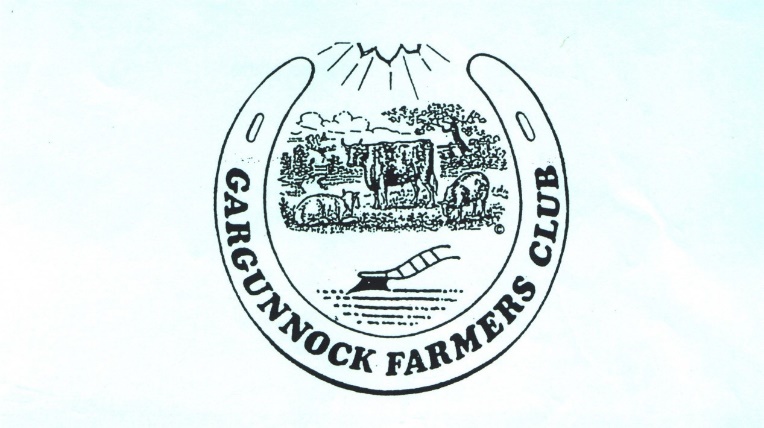 GARGUNNOCK SHOWSATURDAY 1st JUNE 2024    -     THE SHOWFIELD, GARGUNNOCKEntries to be in place by 9.30am				Judging to commence at 10.00amOnly one entry per exhibitor per classNames and ages (for children’s section) to be attached on folded paper or card to each exhibit
Members Entry Fee:                               FREE	Adult Entry Fee (non-members):	£1 per class to a maximum of £5(Can enter any number of classes in Baking, Floral Art, Handcrafts and Photography section; one entry per class)Judges:Adult Baking & Photography – Donna MacKenzieChildren’s Baking – Hannah Hope Floral Art & Hand Crafts: Annabel Findlay School Paintings: David Mitchell ADULT SECTIONSBAKING AND PRODUCE	FLORAL ART	HANDCRAFTS SECTIONPHOTOGRAPHY  Class 44        Humorous Photo (with caption) CHILDREN’S SECTIONBAKINGChildren up to 6 yearsChildren 7-12 years Children 13-17 yearsFLORAL ART Children – up to 6 yearsChildren 7-12 years Children 13-17 yearsHANDCRAFTS SECTION  Class 35	    Edible necklace 

Children 7-12 years   Class 37	    Item made from recycled shirt   Class 38              Decorated false nails (Nail Art) 
Children 13-17 years  Class 40	   Decorated false nails (Nail Art)
PHOTOGRAPYSCHOOLS PAINTING      -      THEME “TUG OF WAR” Name, age and school to be written on backThe classes in this section will be divided into the following age groups Nursery/Pre-School			Primary 1, Primary 2, Primary 3Primary 4, Primary 5	Primary 6, Primary 7                               Class 1Four PancakesClass 2Four Cheese Oven SconesClass 3Large Decorated Cake (incorporating 230th Anniversary, decoration only to be judged. One tier only and 8 -inch tin maximum size)Class 4Clootie DumplingClass 5Four squares of caramel shortcakeClass 6Peppermint creamsClass 7Four cocktail sausage rollsClass 8One Jar of raspberry jamClass 9One Jar of beetroot chutney
EGGSAll eggs must be from poultry kept on the owner’s property and must not be boughtClass 10Six Fresh White Hen EggsClass 11Six Fresh Brown Hen EggsClass 12Six Fresh Duck EggsClass 23Arrangement with 5 bloomsClass 24Arrangement incorporating Fruit and/or VegClass 25Hand Tied Bouquet in WaterClass 26Arrangement incorporating 230 years of Gargunnock Show Class 30Wedding invitation (Non Computer Generated, cover only to be judged) Class 31Item made from recycled clothing Class 32Cross Stitch (Any size)Class 33Decorated Ceramic Tile (Painted)Class 41Past Gargunnock Show PhotoClass 42Colour Photo of ‘My Favourite Place’ Class 43Urban Life Class 13Four chocolate crispie cakes Class 14Decorated pizza (decoration only to be judged). Not to exceed 8 inches widthClass 15Four pancakes Class 16Four Blueberry MuffinsClass 17Four Chocolate Truffles Class 18Bowl of Savory Rice Class 19Four PancakesClass 20Four pieces of Traditional Fudge Class 21Banana Loaf Class 22Four sausage rolls  Class 27Flower Arrangement in a basket Class 28Flower Arrangement in a small bootClass 29Arrangement ‘From My Garden’ Children up to 6 yearsClass 36     Decorated Paper Mache pencil pot Class 39Decorated Ceramic Tile Class 45Photo of leaves Class 46Photo of ‘My Favourite Place’ Class 47Photo of my Pet 